ที่ ศธ ................./...................                   โรงเรียน....................................................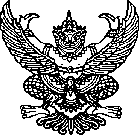 						            ..................................................................................					              ...................................................เรื่อง  รายงานผลการตรวจสอบพัสดุประจำปี............................เรียน  ผู้อำนวยการสำนักงานเขตพื้นที่การศึกษาประถมศึกษาระยอง เขต 2สิ่งที่ส่งมาด้วย  สำเนาเอกสารหลักฐานการดำเนินการตรวจสอบพัสดุ	จำนวน............ชุด	         ด้วย......................................ได้ดำเนินการตรวจสอบพัสดุประจำปีตามระเบียบกระทรวงการคลังว่าด้วยกาจัดซื้อจัดจ้างและการบริหารพัสดุภาครัฐ พ.ศ.2560 ข้อ 213 ซึ่งได้รับมอบอำนาจจากเลขาธิการคณะกรรมการการศึกษาขั้นพื้นฐาน ตามคำสั่งสำนักงานคณะกรรมการการศึกษาขั้นพื้นฐาน ที่ 1340/2560 เรื่อง มอบอำนาจการาจัดซื้อจัดจ้างและการบริหารพัสดุภาครัฐ สั่ง ณ วันที่ 24 สิงหาคม 2560 ดังสำเนาเอกสารหลักฐานที่ส่งมาพร้อมหนังสือนี้	         จึงเรียนมาเพื่อโปรดทราบ					        ขอแสดงความนับถือ                                                         (......................................)				        ผู้อำนวยการ............................... งาน...........................โทร...........................